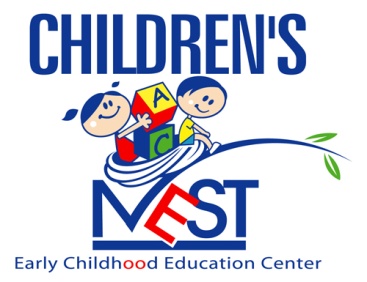 Welcome to the new school year and “Let’s Dream it, Believe it,And Achieve it!!!